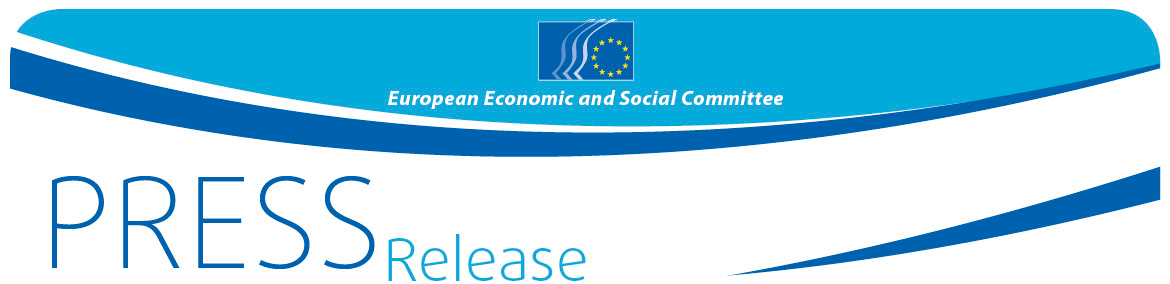 EGSO nagrađuje izuzetne inicijative civilnog društva NAGRADA CIVILNOG DRUŠTVA 2016. – MIGRACIJEVeć gotovo dvije godine golem i dosad nezabilježen priljev izbjeglica iz ratom zahvaćenih ili nerazvijenih zemalja u Europsku uniju snažno utječe na politički i društveni život Europe. Osiguravanje hrane i smještaja za izbjeglice koje u masovnom broju pristižu u Europu, njihovo upoznavanje s novim okolnostima i kulturnim razlikama, kao i pružanje podrške tim ljudima tijekom procesa integracije i dalje predstavlja velik izazov s kojim su se države članice mogle suočiti jedino zahvaljujući spontanoj i znatnoj potpori građana i civilnog društva općenito.EGSO-ova nagrada civilnog društva za 2016. namijenjena je organizacijama civilnog društva i/ili pojedincima koji su dali znatan doprinos tako što su prihvatili taj izazov te pomažu izbjeglicama i migrantima, a time i promiču europske vrijednosti i koheziju.Konkretno, Nagradu civilnog društva za 2016. dobit će inicijative koje su već provedene u djelo ili su još u tijeku, a zadovoljavaju jedan ili više sljedećih kriterija:pružaju prvi prihvat i neposrednu pomoć migrantima i izbjeglicama;pružaju društvenu podršku te osiguravaju smještaj i zdravstvenu skrb;pružaju praktičnu podršku i savjetovanje;suzbijaju ksenofobiju, rasizam i diskriminaciju;suzbijaju izrabljivanje i promiču uzajamno poštovanje;podižu svijest o pravima i obavezama;organiziraju obuku za državljane trećih zemalja i zajednice domaćine.Cjelokupan popis uvjeta i obrazac za prijavu dostupni su na našim internetskim stranicama 2016 EESC Civil Society Prize. Ove se godine prvi put kandidati za Nagradu civilnog društva mogu prijaviti izravno EGSO-u, a ne mora ih nominirati član Odbora.Ljubazno vas pozivamo da potaknete organizacije civilnog društva u svojoj zemlji da se prijave za EGSO-ovu nagradu civilnog društva za 2016. i na taj način pomognete vrijednim projektima da osvoje priznanje.Za dodatne informacije na raspolaganju vam stoji: Silvia AumairE-mail: press@eesc.europa.euTel.: +32 2 546 8141@EESC_PRESS_______________________________________________________________________________Europski gospodarski i socijalni odbor je institucionalno savjetodavno tijelo osnovano 1957. godine Ugovorom iz Rima. Ima 350 članova iz cijele Europe koje imenuje Vijeće Europske unije. Odbor predstavlja različite gospodarske i socijalne sastavnice organiziranog civilnog društva. Zahvaljujući svojoj savjetodavnoj ulozi svojim članovima, a time i organizacijama koje oni predstavljaju, omogućuje sudjelovanje u postupku donošenja odluka u EU-u._______________________________________________________________________________Br. 34/2016 23. svibnja 2016.